Colegio Emilia Riquelme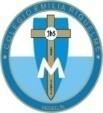 Tecnología e informáticaGrado: 8Fecha 23  de abrilTema: creación de classroom.Esta actividad es para que las estudiantes se conecten a las 01:00 a 02:00 por el correo protecnologia11@gmail.com.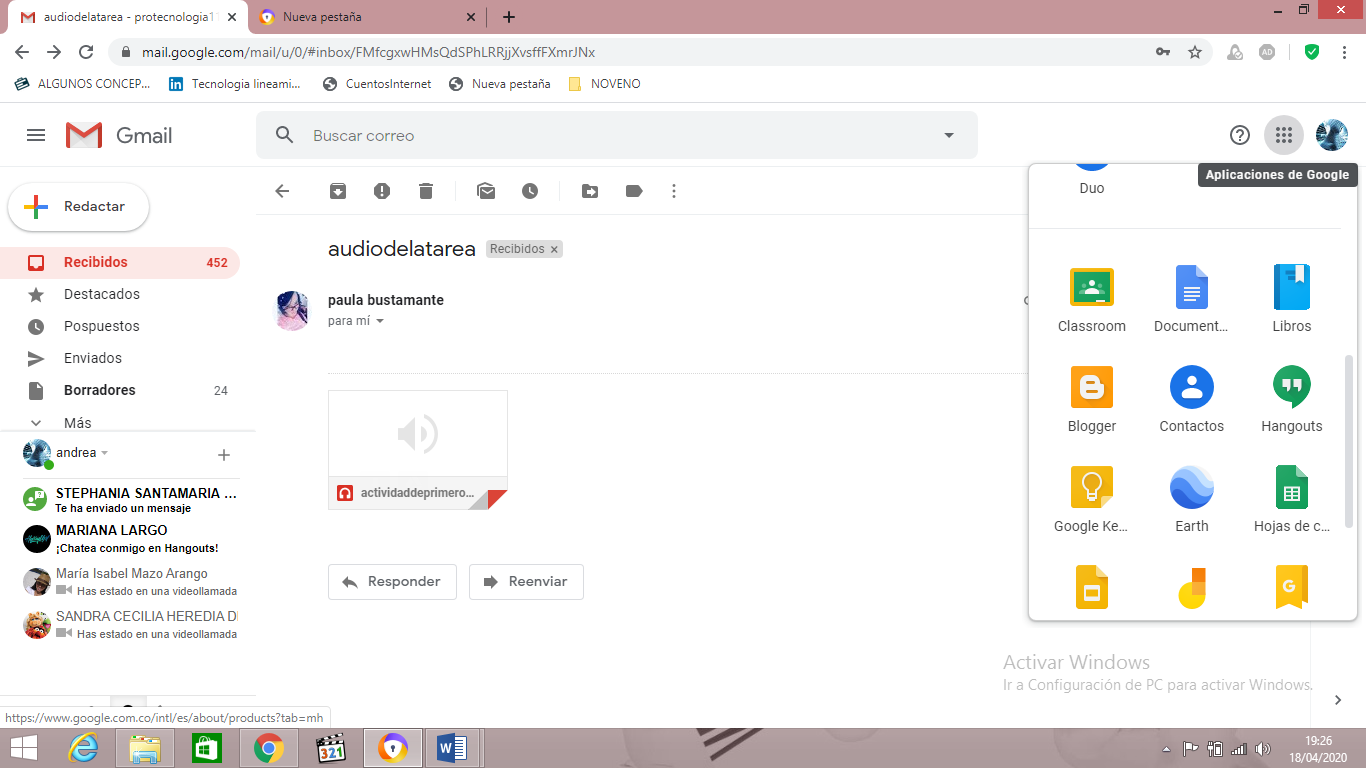 Debe seguir los siguientes pasos.Clic en los puntos y luego donde dice classroom Clic en el mas Y LUEGO apuntarse a una clase. 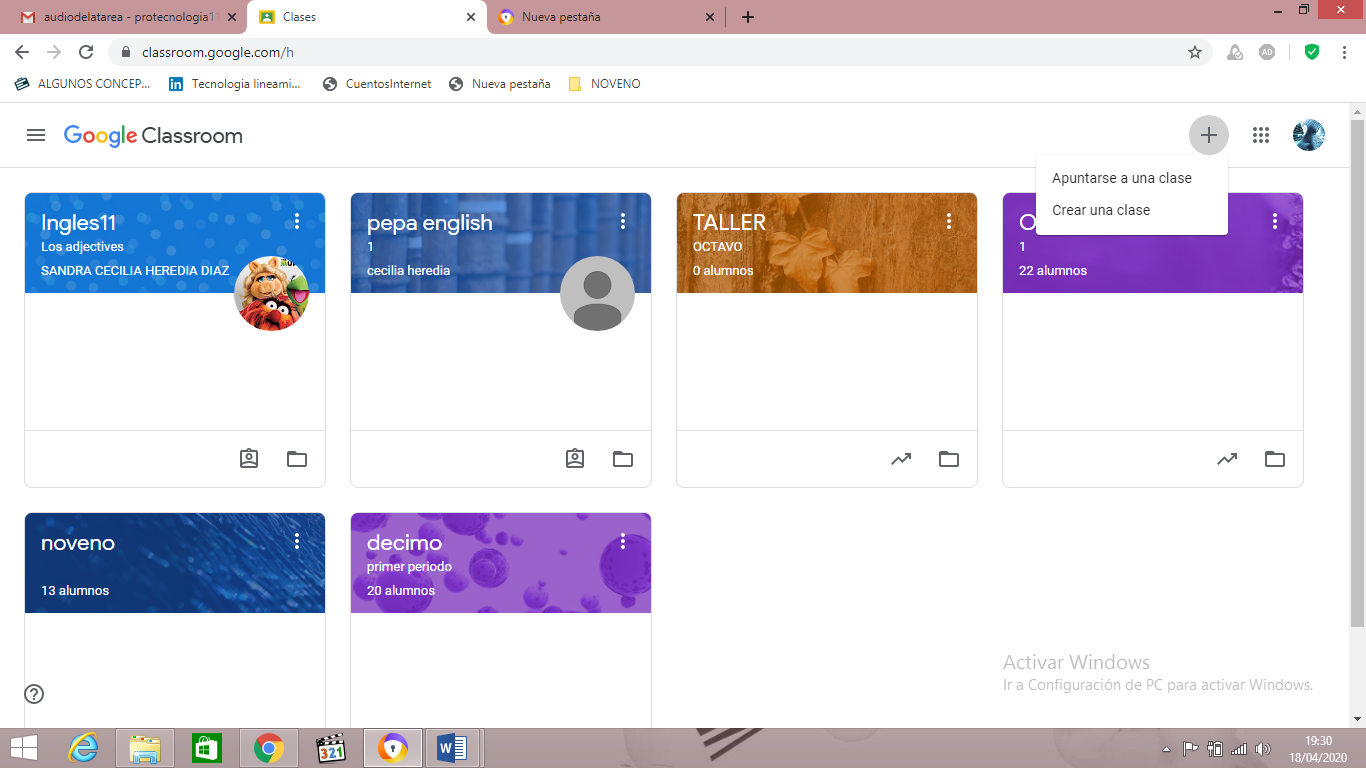 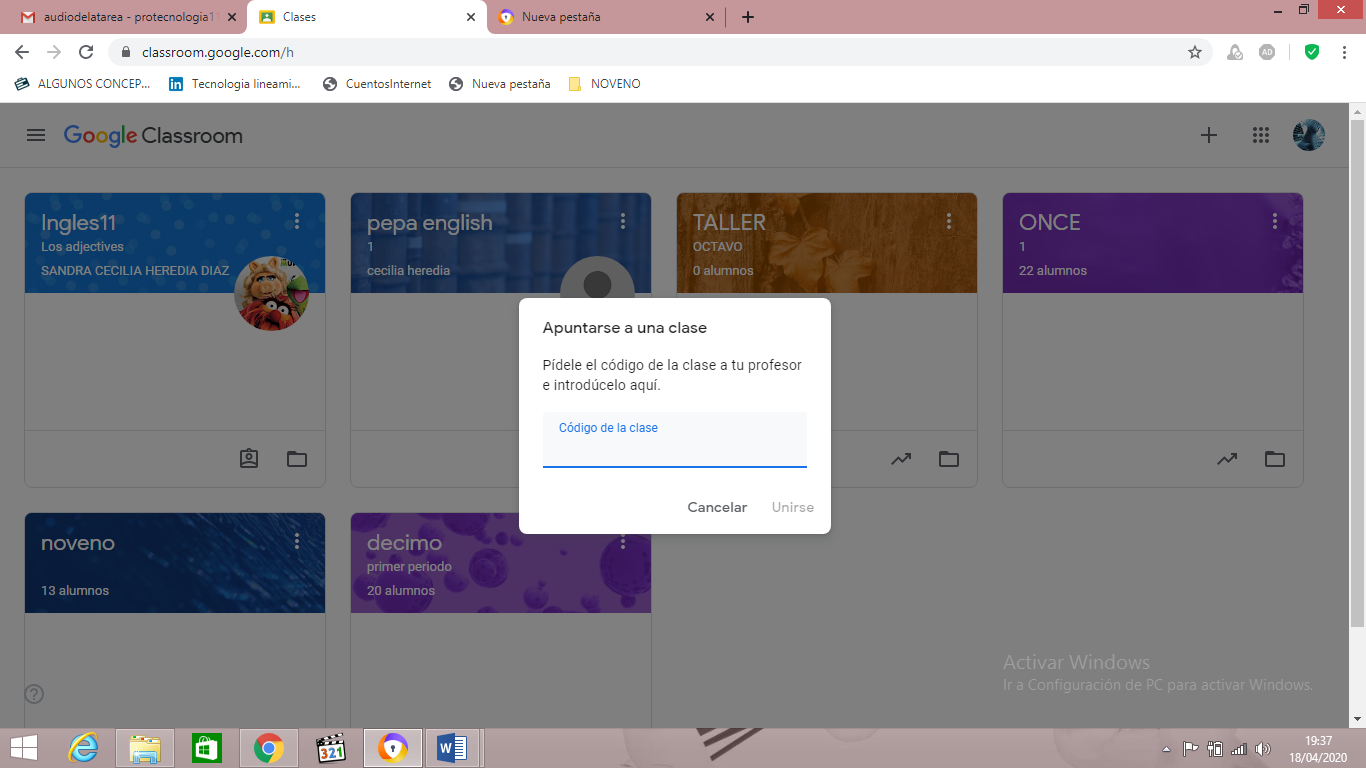 Escribir el código de la clase: noazwsw (copia y pega) y luego clic en unirse.Desarrolla la actividad publicada.Si en la hora indicada no es posible conectarse, enviar un correo con sus dudas. No se le olvide registrar la siguiente información en el cuaderno. Gracias.Muy buena actitud, disposición y respeto para con las clases virtuales.